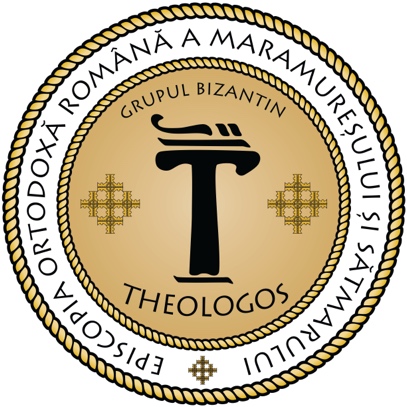 ASOCIAŢIA CULTURALĂ „THEOLOGOS”GRUPUL PSALTIC „THEOLOGOS” AL EPISCOPIEI ORTODOXE ROMÂNE A MARAMUREŞULUI ŞI SĂTMARULUIRAPORT DE ACTIVITATE01 IANUARIE 2021 - 31 DECEMBRIE 20211. Proiect muzical: Iulia Ioana Vlad & Grupul psaltic „Theologos” - Troparul Bobotezei, glas 1, 05 ianuarie 2021;2. Proiect muzical: Nicoleta Iulia Câmpan & Grupul psaltic „Theologos” - Aghiosul (colind de Bobotează din Muntenia), glas 1, 06 ianuarie 2021;3. Sfânta Liturghie arhierească cu prilejul hramului Mănăstirii Scărișoara Nouă (Preasfinţitul Părinte Episcop Dr. Iustin, Episcopul Maramureșului și Sătmarului și Preasfințitul Părinte Dr. Timotei Sătmăreanul), Protopopiatul Carei, 07 ianuarie 2021; 4. Sfânta Liturghie la Catedrala Episcopală „Sfânta Treime”, Municipiul Baia Mare, Protopopiatul Baia Mare, 09 ianuarie 2021;5. Sfânta Liturghie și Taina Sfintei Cununii pentru mirii Ioan-Sorin și Ioana, Biserica „Sfânta Cuvioasă Parascheva” din localitatea Coșbuc, Protopopiatul Năsăud, 10 ianuarie 2021;6. Sfânta Liturghie și Slujba de Te Deum (Preasfințitul Părinte Dr. Timotei Sătmăreanul), la Catedrala Episcopală „Sfânta Treime”, Municipiul Baia Mare, Protopopiatul Baia Mare, 15 ianuarie 2021;7. Sfânta Liturghie arhierească la Mănăstirea Rohia (Preasfinţitul Părinte Episcop Dr. Iustin, Episcopul Maramureșului și Sătmarului și Preasfințitul Părinte Dr. Timotei Sătmăreanul), Protopopiatul Lăpuș, 17 ianuarie 2021; 8. Slujba Privegherii în cinstea Sfinților Trei Ierarhi, Mănăstirea Petrova, Protopopiatul Sighet, 29 ianuarie 2021;9. Sfânta Liturghie la Mănăstirea Petrova, Protopopiatul Sighet, 30 ianuarie 2021;10. „Giveaway” organizat în mediul online de către Asociația Culturală „Theologos”, cu ocazia hramului școlilor teologice, prin oferirea a trei exemplare în mod gratuit a volumului intitulat „Comunicare, comuniune, Liturghie și Filantropie în vreme de pandemie” ce cuprinde toate mesajele transmise în pandemie, care cuprinde mesaje, cuvântări și activități filantropice,  30 ianuarie 2021;11. Slujba Vecerniei unită cu Litia la Praznicul Întâmpinării Domnului, Catedrala Episcopală „Sfânta Treime”, Municipiul Baia Mare, Protopopiatul Baia Mare, 01 februarie 2021;12. Sfânta Liturghie arhierească cu prilejul hramului Mănăstirii Moisei (Preasfinţitul Părinte Episcop Dr. Iustin, Episcopul Maramureșului și Sătmarului și Preasfințitul Părinte Dr. Timotei Sătmăreanul), Protopopiatul Vișeu, 02 februarie 2021; 13. Sfânta Liturghie arhierească și Slujba de Tedeum cu prilejul Adunării Eparhiale (Preasfinţitul Părinte Episcop Dr. Iustin, Episcopul Maramureșului și Sătmarului și Preasfințitul Părinte Dr. Timotei Sătmăreanul), Catedrala Episcopală „Sfânta Treime”, Municipiul Baia Mare, Protopopiatul Baia Mare, 05 februarie 2021;14. Sfânta Liturghie arhierească la Parohia „Înălțarea Domnului” (Preasfinţitul Părinte Episcop Dr. Iustin, Episcopul Maramureșului și Sătmarului), Baia Mare, Protopopiatul Baia Mare, 07 februarie 2021;15. Slujba Privegherii în cinstea Sfântului Mare Mucenic Haralambie, Parohia „Sfânta Cuvioasă Parascheva”, Negrești Oaș, Protopopiatul Oaș, 09 februarie 2021;16. Sfânta Liturghie arhierească la Parohia „Sfântul Ierarh Nicolae” (Preasfinţitul Părinte Episcop Dr. Iustin, Episcopul Maramureșului și Sătmarului), Vișeu de Sus, Protopopiatul Vișeu, 14 februarie 2021;17. Slujba Vecerniei unită cu Litia (Duminica Vameșului și a Fariseului), Parohia „Sfântul Ierarh Iosif Mărturisitorul”, Baia Mare, Protopopiatul Baia Mare, 20 februarie 2021;18. Sfânta Liturghie arhierească la Parohia „Sfinții Apostoli Petru și Pavel” (Preasfinţitul Părinte Episcop Dr. Iustin, Episcopul Maramureșului și Sătmarului), Șomcuta Mare, Protopopiatul Baia Mare, 21 februarie 2021;19. Slujba Vecerniei unită cu Litia (Duminica Fiului Risipitor), Parohia „Sfinții Arhangheli Mihail și Gavriil”, Certeze, Protopopiatul Oaș, 27 februarie 2021;20. Sfânta Liturghie la Parohia „Sfântul Proroc Ilie”, Tisa, Protopopiatul Sighet, 28 februarie 2021;21. Slujba Vecerniei unită cu Litia (Duminica Înfricoșatei Judecăți), Catedrala Episcopală „Învierea Domnului”, Oradea, 06 martie 2021;22. Sfânta Liturghie în Parohia Ortodoxă „Sfinții Arhangheli Mihail și Gavriil”, Poienii de Sus, Protopopiatul Beiuș, 07 martie 2021;23. Taina Sfintei Cununii a mirilor Emanuel și Ioana, Parohia Orodoxă „Sfinții Arhangheli Mihail și Gavriil”, Poienii de Jos, Protopopiatul Beiuș, 07 martie 2021;24. Slujba Privegherii în cinstea Sfinților 40 de Mucenici din Sevastia, Parohia „Sfinții Arhangheli Mihail și Gavriil”, Certeze, Protopopiatul Oaș, 08 martie 2021;25. Slujba Vecerniei Iertării, Parohia Ortodoxă „Sfântul Mare Mucenic Gheorghe”, Sighetu Marmației, Protopopiatul Sighet, 14 martie 2021;26. Slujba Canonului cel Mare al Sfântului Andrei Criteanul - partea I, Preasfințitul Părinte Dr. Iustin, Episcopul Maramureșului și Sătmarului (alături de elevi seminariști), Catedrala Episcopală „Sfânta Treime”, Municipiul Baia Mare, Protopopiatul Baia Mare, 15 martie 2021;27. Slujba Canonului cel Mare al Sfântului Andrei Criteanul - partea a II-a - Preasfințitul Părinte Dr. Iustin, Episcopul Maramureșului și Sătmarului (alături de elevi seminariști), Catedrala Episcopală „Sfânta Treime”, Municipiul Baia Mare, Protopopiatul Baia Mare, 16 martie 2021;28. Slujba Canonului cel Mare al Sfântului Andrei Criteanul - partea a III-a și Liturghia Darurilor mai înainte sfințite - Preasfințitul Părinte Dr. Iustin, Episcopul Maramureșului și Sătmarului (alături de elevi seminariști), Catedrala Episcopală „Sfânta Treime”, Municipiul Baia Mare, Protopopiatul Baia Mare, 17 martie 2021;29. Slujba Canonului cel Mare al Sfântului Andrei Criteanul - partea a IV-a și Liturghia Darurilor mai înainte sfințite - Preasfințitul Părinte Dr. Timotei Sătmăreanul, (alături de elevi seminariști), Catedrala Episcopală „Sfânta Treime”, Municipiul Baia Mare, Protopopiatul Baia Mare, 18 martie 2021;30. Slujba Înmormântării pentru roaba lui Dumnezeu, Aneta, Capela Parohiei Ortodoxe Chechiș, Protopopiatul Baia Mare, 20 martie 2021;31. Slujba Pavecerniței Mari unită cu Litia și Utrenia, Parohia Ortodoxă Oncești, Protopopiatul Sighet, 24 martie 2021;32.  Sfânta Liturghie arhierească cu prilejul hramului Parohiei Ortodoxe Ieud, (Preasfințitul Părinte Dr. Timotei Sătmăreanul), Protopopiatul Vișeu, 25 martie 2021;33. Slujba Privegherii la Duminica a doua din Postul Mare (a Sfântului Grigore Palama), Mănăstirea Săpânța - Noul Peri, 27 martie 2021;34. Sfânta Liturghie în Parohia Ortodoxă Botiza, Protopopiatul Vișeu, 28 martie 2021;35. Sfânta Liturghie a Darurilor mai înainte sfințite, (Preasfințitul Părinte Dr. Iustin, Episcopul Maramureșului și Sătmarului), Parohia Ortodoxă Copalnic, Protopopiatul Lăpuș, 31 martie 2021;36. Sfânta Liturghie a Darurilor mai înainte sfințite, (Preasfințitul Părinte Dr. Timotei Sătmăreanul), Parohia Ortodoxă Glod, Protopopiatul Sighet, 02 aprilie 2021;37. Sfânta Liturghie a Darurilor mai înainte sfințite, (Preasfințitul Părinte Dr. Iustin, Episcopul Maramureșului și Sătmarului), Parohia Ortodoxă Rozavlea, Protopopiatul Vișeu, 07 aprilie 2021;38. Proiect muzical: Antonia și Cosmina Ghiman & Grupul psaltic „Theologos” - Era seară liniștită (cântare bisericească), Parohia „Sfântul Ierarh Iosif Mărturisitorul”,  Baia Mare, 9 aprilie 2021;39. Slujba Parastasului și Acatistul Mântuitorului pentru Părintele Gheorghe Urda, Parohia Ortodoxă Bârsana, Protopopiatul Sighet, 9 aprilie 2021;40. Sfânta Liturghie și Litia mică a celor adormiți pentru Părintele Gheorghe Urda, Parohia Ortodoxă Bârsana, Protopopiatul Sighet, 10 aprilie 2021;41. Slujba Vecerniei unită cu Litia la Mănăstirea Strîmtura, Protopopiatul Sighet, 10 aprilie 2021;42. Slujba Priveghiului (a înmormântării celor adormiți) pentru Părintele Gheorghe Urda, Parohia Ortodoxă Bârsana, Protopopiatul Sighet, 10 aprilie 2021;43. Sfânta Liturghie arhierească la Mănăstirea Bârsana (Preasfinţitul Părinte Episcop Dr. Iustin, Episcopul Maramureșului și Sătmarului și Preasfințitul Părinte Dr. Timotei Sătmăreanul), Protopopiatul Sighet, 11 aprilie 2021; 44. Sluba înmormântării pentru părintele Gheorghe Urda alături de părinții diaconi ai Episcopiei (Preasfinţitul Părinte Episcop Dr. Iustin, Episcopul Maramureșului și Sătmarului și Preasfințitul Părinte Dr. Timotei Sătmăreanul), Mănăstirea Bârsana, Protopopiatul Sighet, 11 aprilie 2021;45. Sfânta Liturghie a Darurilor mai înainte sfințite, Parohia Șugău, Protopopiatul Sighet, 17 aprilie 2021;46. Proiect muzical: Grupul psaltic „Theologos” - Imn arhieresc, glasul II, 17 aprilie 2021;47. Sfânta Liturghie arhierească la Mănăstirea Rohia (Preasfinţitul Părinte Episcop Dr. Iustin, Episcopul Maramureșului și Sătmarului și Preasfințitul Părinte Dr. Timotei Sătmăreanul), Protopopiatul Lăpuș, 18 aprilie 2021; 48. Proiect muzical: Claudiu Mădălin Băban & Grupul psaltic „Theologos” - Știi tu Doamne de ce plânge luna (cântare bisericească), și Hristos a Înviat, glas 5, Mănăstirea Chiuzbaia,  Baia Mare, 19 aprilie 2021;49. Slujba Înmormântării pentru roaba lui Dumnezeu, Maria, Parohia Ortodoxă Șișmina, Protopopiatul Baia Mare, 21 aprilie 2021;50. Proiect muzical: Iulia Ioana Vlad & Grupul psaltic „Theologos” - Primăvară dulce (cântare bisericească), și Hristos a Înviat, glas 5, 21 aprilie 2021;51. Proiect muzical de colaborare în cadrul Ansamblului Folcloric Național Transilvania privind înregistrări pentru Concertul de pricesne și muzică religioasă „Din suflet de creștin”, ediția a XIV-a. Parteneri: Episcopia Ortodoxă Română a Maramureșului și Sătmarului și Consiliul Județean Maramureș, 22 aprilie 2021;52. Slujba Privegherii în cinstea Sfântului Mare Mucenic Gheorghe, purtătorul de biruință, Parohia Ortodoxă „Sfântul Mare Mucenic Gheorghe”, Sighetu Maramției, 22 aprilie 2021;53. Sfânta Liturghie arhierească la Parohia „Sfântul Mare Mucenic Gheorghe” Rozavlea Șesu-Mănăstirii (Preasfinţitul Părinte Episcop Dr. Iustin, Episcopul Maramureșului și Sătmarului și Preasfințitul Părinte Dr. Timotei Sătmăreanul), Protopopiatul Vișeu, 23 aprilie 2021; 54. Sfânta Liturghie arhierească la Biserica de lemn „Sfântul Ierarh Iosif Mărturisitorul” (Preasfințitul Părinte Dr. Timotei Sătmăreanul), Protopopiatul Baia Mare, 24 aprilie 2021;55. Slujba Privegherii la Duminica Floriilor, Mănăstirea Petrova, Protopopiatul Sighet, 24 aprilie 2021;56. Sfânta Liturghie la Biserica cu hramul „ Sfinții Împărați Constantin și Elena”, Duminica Floriilor, Parohia Sighet Câmpu Negru, 25 aprilie 2021;57. Sfânta Liturghie arhierească la Catedrala „Adormirea Maicii Domnului” Satu Mare, (Preasfințitul Părinte Dr. Iustin, Episcopul Maramureșului și Sătmarului), Protopopiatul Satu Mare, 03 mai 2021;58. Sfânta Liturghie arhierească la Mănăstirea „Învierea Domnului” Habra, (Preasfințitul Părinte Dr. Iustin, Episcopul Maramureșului și Sătmarului), Protopopiatul Baia Mare, 04 mai 2021;59. Slujba Vecerniei unită cu Litia la Catedrala Episcopală „Sfânta Treime”, Baia Mare, 06 mai 2021;60. Sfânta Liturghie arhierească la Mănăstirea Rohia, sărbătoarea Izvorul Tămăduirii, (Preasfinţitul Părinte Episcop Dr. Iustin, Episcopul Maramureșului și Sătmarului), Protopopiatul Lăpuș, 07 mai 2021; 61. Slujba binecuvântării capelei de cimitir și Sfânta Liturghie arhierească la Biserica de lemn „Sfinții Arhangheli Mihail și Gavriil” Certeze-Oaș (Preasfințitul Părinte Dr. Timotei Sătmăreanul), Protopopiatul Oaș, 09 mai 2021;62. Sfânta Liturghie arhierească la Mănăstirea Ieud, Duminica Mironosițelor, (Preasfinţitul Părinte Dr. Iustin, Episcopul Maramureșului și Sătmarului), Protopopiatul Vișeu, 16 mai 2021;63. Sfânta Liturghie la Biserica cu hramul „Sfânta Lidia”, Sighetu Marmației, Protopopiatul Sighet, 20 mai 2021, #TheologosSighet;64. Slujba Vecerniei unită cu Litia la Catedrala Episcopală „Sfânta Treime”, Baia Mare, 20 mai 2021;65. Sfânta Liturghie arhierească la Mănăstirea Budești, sărbătoarea închinată Sfinților Împărați Constantin și Elena (Preasfinţitul Părinte Dr. Timotei Sătmăreanul), Protopopiatul Sighet, 21 mai 2021;66. Slujba Târnosirii și Sfânta Liturghie arhierească la Parohia „Sfinții Arhangheli Mihail și Gavriil” Mesteacăn, (Preasfințitul Părinte Dr. Iustin, Episcopul Maramureșului și Sătmarului), Protopopiatul Chioar, 23 mai 2021;67. Slujba de pomenire pentru robul lui Dumnezeu Robert, fratele nostru, membru al Grupului psaltic „Theologos”, cimitirul Horea I, Baia Mare, 26 mai 2021;68. Slujba înmormântării pentru robul lui Dumnezeu Robert, fratele nostru, membru al Grupului psaltic „Theologos”, cimitirul Horea I, Baia Mare, 27 mai 2021;69. Sfânta Liturghie arhierească și Slujba de pomenire la mormântul Înaltpreasfințitului Părinte Justinian Arhiepiscopul cu prilejul împlinirii a 100 ani de la naștere, Mănăstirea „Sfânta Ana” Rohia, (Inaltpreasfințitul Părinte Arhiepiscop și Mitropolit Andrei, Preasfințitul Părinte Dr. Iustin, Episcopul Maramureșului și Sătmarului și Preasfințitul Părinte Dr. Timotei Sătmăreanul), Protopopiatul Lăpuș, 28 mai 2021;70. Slujba Târnosirii și Sfânta Liturghie arhierească la Parohia „Sfinții Arhangheli Mihail și Gavriil” Plopiș, satul natal al Înaltpreasfințitului Părinte Justinian Arhiepiscopul (Preasfințitul Părinte Dr. Iustin, Episcopul Maramureșului și Sătmarului și Preasfințitul Părinte Dr. Timotei Sătmăreanul), Protopopiatul Lăpuș, 29 mai 2021;71. Slujba Târnosirii și Sfânta Liturghie arhierească la Parohia „Sfinții Arhangheli Mihail și Gavriil” Cicârlău Vii, (Preasfințitul Părinte Dr. Iustin, Episcopul Maramureșului și Sătmarului), Protopopiatul Baia Mare, 30 mai 2021;72. Sfânta Liturghie arhierească și Slujba de Tedeum cu prilejul cinstirii Sfântului Iustin Martirul și Filosoful - ocrotitorul ceresc al Preasfințitului Părinte Episcop Iustin (Preasfințitul Părinte Dr. Iustin, Episcopul Maramureșului și Sătmarului și Preasfințitul Părinte Dr. Timotei Sătmăreanul), Protopopiatul Lăpuș, Paraclisul Centrului Eparhial, 01 iunie 2021;73. Slujba Tainei Sfintei Cununii pentru mirii Tudor și Ana-Maria la Biserica din incinta ITPF Sighetu Marmației, 03 iunie 2021;74. Sfânta Liturghie la Catedrala Episcopală „Sfânta Treime”, Municipiul Baia Mare, Protopopiatul Baia Mare, 05 iunie 2021;75. Slujba Vecerniei la Catedrala Episcopală „Sfânta Treime”, Municipiul Baia Mare, Protopopiatul Baia Mare, 05 iunie 2021;76. Sfânta Liturghie arhierească cu prilejul instalării noului preot paroh în Parohia Satu Nou de Sus - Pr. Ionuț Todorca (Preasfințitul Părinte Dr. Iustin, Episcopul Maramureșului și Sătmarului), Protopopiatul Baia Mare, 06 iunie 2021;77. Sfânta Liturghie arhierească la Catedrala Ortodoxă „Adormirea Maicii Domnului” cu prilejil Înălțării Domnului - Ziua Eroilor, (Preasfințitul Părinte Dr. Timotei Sătmăreanul), Satu Mare, Protopopiatul Satu Mare, 10 iunie 2021;78. Sfânta Liturghie arhierească la Schitul „Eroii Revoluției” Văleni, (Preasfințitul Părinte Dr. Iustin, Episcopul Maramureșului și Sătmarului), Protopopiatul Sighet, 13 iunie 2021;79. Sfânta Liturghie și Pomenirea celor adormiți - Moșii de vară, Catedrala Episcopală „Sfânta Treime”, Municipiul Baia Mare, Protopopiatul Baia Mare, 19 iunie 2021;80. Slujba Privegherii cu ocazia așezării în Catedrala Episcopală „Sfânta Treime” din Baia Mare a Icoanei Maicii Domnului „Pantanassa” - copie după icoana ce se află la Mănăstirea Vatoped din Sfântul Munte Athos (Preasfințitul Părinte Dr. Timotei Sătmăreanul), Catedrala Episcopală „Sfânta Treime”, Municipiul Baia Mare, Protopopiatul Baia Mare, 19 iunie 2021;81. Slujba Vecerniei plecării genunchilor, (Preasfințitul Părinte Dr. Timotei Sătmăreanul), Catedrala Episcopală „Sfânta Treime”, Municipiul Baia Mare, Protopopiatul Baia Mare, 20 iunie 2021;82. Sfânta Liturghie arhierească la Mănăstirea Moișeni, Sfânta Treime (Preasfinţitul Părinte Dr. Iustin, Episcopul Maramureșului și Sătmarului), Protopopiatul Oaș, 21 iunie 2021;83. Sfânta Liturghie arhierească în Parohia „Sfântul Ioan Valahul” Valea Muntelui - Bârsana (Preasfințitul Părinte Dr. Timotei Sătmăreanul), Protopopiatul Sighet, 22 iunie 2021;84. Taina Sfântului Botez. Încreștinarea pruncului Rayan (Racolța) la Parohia „Sfânta Cuvioasă Parascheva” din Baia Mare, Protopopiatul Baia Mare, 23 iunie 2021;85. Sfânta Liturghie arhierească cu prilejul hramului Mănăstirii Scărișoara Nouă, (Înaltpreasfințitul Părinte Dr. Andrei, Preasfințitul Părinte Dr. Iustin, Episcopul Maramureșului și Sătmarului, Preasfințitul Părinte Dr. Siluan, Episcopul românilor din Ungaria și Preasfințitul Părinte Dr. Timotei Sătmăreanul), Protopopiatul Carei, 24 iunie 2021;86. Sfânta Liturghie la Catedrala Episcopală „Sfânta Treime”, Municipiul Baia Mare, Protopopiatul Baia Mare, 26 iunie 2021;87. Slujba Târnosirii și Sfânta Liturghie arhierească la Parohia „Duminica Tuturor Sfinților” Botiza (Preasfințitul Părinte Dr. Iustin, Episcopul Maramureșului și Sătmarului), Protopopiatul Vișeu, 27 iunie 2021;88. Sfânta Liturghie arhierească cu prilejul hramului Mănăstirii Bixad (Preasfințitul Părinte Dr. Iustin, Episcopul Maramureșului și Sătmarului), Protopopiatul Oaș, 29 iunie 2021;89. Slujba Vecerniei unită cu Litia în ajunul hramului Mănăstirii Bârsana (Preasfințitul Părinte Dr. Timotei Sătmăreanul), Protopopiatul Sighet, 29 iunie 2021;90. Sfânta Liturghie arhierească cu prilejul hramului Mănăstirii Bârsana (Preasfințitul Părinte Dr. Iustin, Episcopul Maramureșului și Sătmarului, Preasfințitul Părinte Dr. Veniamin, Episcopul Basarabiei de Sud și Preasfințitul Părinte Dr. Timotei Sătmăreanul), Protopopiatul Sighet, 30 iunie 2021;91. Sfânta Liturghie arhierească cu prilejul hramului bisericii din incinta ITPF Sighet - Sfântul Voievod Ștefan cel Mare (Preasfințitul Părinte Dr. Iustin, Episcopul Maramureșului și Sătmarului), Protopopiatul Sighet, 02 iulie 2021;92. Slujba Tainei Sfintei Cununii pentru mirii Ioan și Diana, Biserica parohiei din Rona de Jos, Protopopiatul Sighet, 03 iulie 2021, #TheologosSighet;93. Sfânta Liturghie arhierească la Mănăstirea Lăpușul Românesc (Preasfințitul Părinte Dr. Iustin, Episcopul Maramureșului și Sătmarului), Protopopiatul Lăpuș, 04 iulie 2021.94. Sfânta Liturghie la Biserica „Sfântul Mare Mucenic Gheorghe”, Sighetu Maramției, 04 iulie 2021; #TheologosSighet95. Slujba Tainei Sfintei Cununii pentru mirii Florin și Oana, Biserica parohiei din localitatea Plopiș, Protopopiatul Baia Mare, 10 iulie 2021;96. Sfânta Liturghie și Slujba Parastasului la 40 de zile de la trecerea la Domnul a fratelui Robert, Biserica „Nașterea Domnului”, Baia Mare, 11 iulie 2021;97. Sfânta Liturghie cu prilejul hramului Parohiei Ortodoxe Ucrainiene Crasna Vișeului, Vicariatul Ortodox Ucrainean, Maramureș, 12 iulie 2021;98. Binecuvântarea capelei mortuare, Slujba Târnosirii și Sfânta Liturghie arhierească la Parohia „Sfinții Arhangheli Mihail și Gavriil” Colțirea (Preasfințitul Părinte Dr. Iustin, Episcopul Maramureșului și Sătmarului), Protopopiatul Baia Mare, 18 iulie 2021;99. Slujba Vecerniei unită cu Litia la Catedrala Episcopală „Sfânta Treime”, Baia Mare, 19 iulie 2021;100. Slujba Târnosirii și Sfânta Liturghie arhierească la Mănăstirea „Sfântul Prooroc Ilie Tesviteanul” Dragomirești (Preasfințitul Părinte Dr. Iustin, Episcopul Maramureșului și Sătmarului), Protopopiatul Vișeu, 20 iulie 2021;101. Slujba Târnosirii și Sfânta Liturghie arhierească la Parohia „Sfinții Arhangheli Mihail și Gavriil” Sălsig (Preasfințitul Părinte Dr. Iustin, Episcopul Maramureșului și Sătmarului), Protopopiatul Chioar, 25 iulie 2021;102. Sfânta Liturghie arhierească la Mănăstirea Petrova (Preasfințitul Părinte Dr. Timotei Sătmăreanul), Protopopiatul Vișeu, 27 iulie 2021;103. Sfânta Liturghie arhierească și binecuvântarea Monumentului Eroilor la Parohia Someș-Uileac (Preasfințitul Părinte Dr. Timotei Sătmăreanul), Protopopiatul Chioar, 01 august 2021;104. Slujba Paraclisului Maicii Domnului în Parohia „Sfinții Apostoli Petru și Pavel” (Preasfințitul Părinte Dr. Iustin, Episcopul Maramureșului și Sătmarului), Șomcuta Mare, Protopopiatul Chioar, 02 august 2021;105. Slujba Paraclisului Maicii Domnului în Parohia „Sfântul Mare Mucenic Gheorghe” Sighetu Marmației, Protopopiatul Sighet, 03 august 2021;106. Slujba Paraclisului Maicii Domnului și Taina Sfântului Maslu la Catedrala Episcopală „Sfânta Treime”, Baia Mare, 04 august 2021;107. Sfânta Liturghie arhierească la Mănăstirea Botiza (Preasfințitul Părinte Dr. Iustin, Episcopul Maramureșului și Sătmarului), Protopopiatul Vișeu, 06 august 2021;108. Slujba Paraclisului Maicii Domnului în Parohia „Sfânta Treime” Codrii Butesei (Preasfințitul Părinte Dr. Timotei Sătmăreanul), Protopopiatul Chioar, 06 august 2021;109.  Slujba Târnosirii și Sfânta Liturghie arhierească la Parohia „Sfinții Arhangheli Mihail și Gavriil” Sârbii Fărcașei (Preasfințitul Părinte Dr. Iustin, Episcopul Maramureșului și Sătmarului), Protopopiatul Chioar, 08 august 2021;110. Slujba Paraclisului Maicii Domnului la Catedrala Istorică „Adormirea Maicii Domnului” (Preasfințitul Părinte Dr. Iustin, Episcopul Maramureșului și Sătmarului), Baia Mare, 09 august 2021;111. Slujba Paraclisului Maicii Domnului în Parohia „Sfântul Mare Mucenic Gheorghe” Sighetu Marmației, Protopopiatul Sighet, 10 august 2021;112. Slujba Sfințirii SC IA ROZALIEI SRL - atelier de croitorie și broderie, localitatea Rozavlea, 11 august 2021;113. Slujba Prohodului Maicii Domnului la biserica de lemn din incinta Inspectoratului Teritorial de Frontieră Sighet, Protopopiatul Sighet, 14 august 2021;114. Slujba Vecerniei unită cu Litia și sfințirea clopotelor (Preasfințitul Părinte Dr. Iustin, Episcopul Maramureșului și Sătmarului), Mănăstirea „Adormirea Maicii Domnului” Moisei, Protopopiatul Vișeu, 14 august 2021;115. Sfânta Liturghie arhierească cu prilejul hramului Mănăstirii „Adormirea Maicii Domnului” Moisei (Preasfințitul Părinte Dr. Iustin, Episcopul Maramureșului și Sătmarului), Protopopiatul Vișeu, 15 august 2021;116. Slujba Tainei Sfintei Cununii pentru mirii Ioan și Irina, Parohia Ortodoxă Petrova, Protopopiatul Vișeu, 15 august 2021;117. Slujba Tainei Sfintei Cununii pentru mirii Tudor-Vasile și Ileana-Ancuța, Parohia Ortodoxă Desești, Protopopiatul Sighet, 15 august 2021;118. Slujba Vecerniei la Mănăstirea Săpânța - Noul Peri, Protopopiatul Sighet, 20 august 2021; 119. Slujba Vecerniei la Mănăstirea „Adormirea Maicii Domnului” Moisei, Protopopiatul Vișeu, 21 august 2021;120. Slujba Târnosirii și Sfânta Liturghie arhierească la Parohia „Sfânta Cuvioasă Parascheva” Moisei I (Preasfințitul Părinte Dr. Iustin, Episcopul Maramureșului și Sătmarului), Protopopiatul Vișeu, 22 august 2021;121. Sfânta Liturghie la Catedrala Episcopală „Sfânta Treime”, Municipiul Baia Mare, Protopopiatul Baia Mare, 26 august 2021;122. Slujba Vecerniei la biserica cu hramul „Sfântul Ierarh Iosif Mărturisitorul” din Municipiul Sighetu Marmației - Parohia Sighet VII, în sobor de preoți, având în mijloc pe Pr. Conf. Univ. Dr. Constantin Necula. Evenimentul a fost prilejuit de susținerea conferinței cu tema „Martiriu și mărturisire contemporană - întrebări și răspunsuri”.123. Slujba Privegherii la sărbătoarea Tăierii capului Sfântului Prooroc Ioan Botezătorul, Mănăstirea Borșa Pietroasa, 28 august 2021;124. Sfânta Liturghie arhierească cu prilejul hramului Mănăstirii „Tăierea capului Sfântului Prooroc Ioan Botezătorul” Borșa-Pietroasa (Preasfințitul Părinte Dr. Iustin, Episcopul Maramureșului și Sătmarului), Protopopiatul Vișeu, 29 august 2021;125. Sfânta Liturghie la Mănăstirea Săpânța - Noul Peri, Protopopiatul Sighet, 29 august 2021; #TheologosSighet.126. Slujba Târnosirii și Sfânta Liturghie arhierească la Parohia „Sfântul Mare Mucenic Gheorghe” (Preasfințitul Părinte Dr. Iustin, Episcopul Maramureșului și Sătmarului și Preasfințitul Părinte Dr. Timotei Sătmăreanul), Satu Mare, Protopopiatul Satu Mare, 04 septembrie 2021;127. Slujba Târnosirii și Sfânta Liturghie arhierească la Parohia „Sfinții Apostoli Petru și Pavel” (Preasfințitul Părinte Dr. Iustin, Episcopul Maramureșului și Sătmarului, Preasfințitul Părinte Sebastian, Episcopul Slatinei și Romanaților și Preasfințitul Părinte Emilian Crișanul), Drăghia, Protopopiatul Lăpuș, 05 septembrie 2021;128. Slujba Târnosirii și Slujba Vecerniei unită cu Litia la Parohia „Nașterea Maicii Domnului” (Preasfințitul Părinte Dr. Iustin, Episcopul Maramureșului și Sătmarului și Preasfințitul Părinte Dr. Timotei Sătmăreanul), Rozavlea, Protopopiatul Vișeu, 07 septembrie 2021;129. Sfânta Liturghie arhierească cu prilejul hramului bisericii „Nașterea Maicii Domnului” (Preasfințitul Părinte Dr. Iustin, Episcopul Maramureșului și Sătmarului), Rozavlea, Protopopiatul Vișeu, 08 septembrie 2021;130. Sfânta Liturghie la Catedrala Episcopală „Sfânta Treime”, Municipiul Baia Mare, Protopopiatul Baia Mare, 11 septembrie 2021;131. Slujba Tainei Sfintei Cununii pentru mirii Ilie și Oana-Maria, Parohia Ortodoxă Rona de Jos, Protopopiatul Sighet, 11 septembrie 2021; #TheologosSighet.132. Slujba Vecerniei unită cu Litia la Catedrala Episcopală „Sfânta Treime”, Baia Mare, 13 septembrie 2021;133. Sfânta Liturghie arhierească cu prilejul hramului Mănăstirii „Săpânța - Noul Peri” (Preasfințitul Părinte Dr. Iustin, Timotei Sătmăreanul), Protopopiatul Sighet, 14 septembrie 2021;134. Pelerinaj la mănăstirile moldave cu următoarele obiective - ziua I: Sfânta Liturghie la Mănăstirea Petrova, și vizitarea mănăstirilor: Putna, Sihăstria Putnei, Mănăstirea Bogdana, a Sfântului Ioan cel nou de la Suceava și Sihăstria Neamț (participarea la Slujba privegherii și cazare); 18 septembrie 2021;135. Pelerinaj la mănăstirile moldave cu următoarele obiective - ziua a II-a: Sfânta Liturghie la Biserica din Humulești și vizitarea Mănăstirii Miclăișeni, castelul Sturza, Catedrala Mitropolitană din Iași (cu închinare la Sfintele Moaște ale Sfintei Cuvioase Parascheva și ale Sfântului Iosif cel Milostiv, Mitropolitul Moldovei. Întâlnire cu domnul lect. univ. dr. Adrian Sîrbu, dirijorul Corului Academic Byzantion, 19 septembrie 2021;136. Slujba Târnosirii și Sfânta Liturghie arhierească cu prilejul hramului Mănăstirii ucrainiene Ruscova (Preasfințitul Părinte Dr. Varlaam Ploieșteanul, Episcop-vicar patriarhal), 19 septembrie 2021;137. Sfânta Liturghie arhierească cu prilejul hramului Parohiei ucrainiene Rona de Sus (Preasfințitul Părinte Dr. Varlaam Ploieșteanul, Episcop-vicar patriarhal), 21 septembrie 2021;138. Slujba Vecerniei la biserica cu hramul „Sfânta Cuvioasă Parascheva” Negrești-Oaș III, Protopopiatul Oaș, 28 septembrie 2021;139. Proiect muzical: Iulia Ioana Vlad & Grupul psaltic „Theologos” - Paraschevo, Cuvioasă (cântare în cinstea Sfintei Cuvioase Parascheva), Parohia cu hramul „Sfânta Cuvioasă Parascheva” Negrești Oaș III, Protopopiatul Oaș, 28 septembrie 2021;140. Slujba Privegherii cu ocazia sărbătorii Sfântului Acoperământ al Maicii Domnului și a cinstirii Sfinților Roman Melodul, Ioan Cucuzel și Grigorie Domesticul - ocrotitorii cântăreților bisericești, Mănăstirea Rohia, 30 septembrie 2021;141. Sfânta Liturghie arhierească cu prilejul hramului Mănăstirii Rohiița, (Preasfințitul Părinte Dr. Iustin, Episcopul Maramureșului și Sătmarului), Protopopiatul Lăpuș, 01 octombrie 2021;142. Proiect muzical: Ana Nuță (Craiova) & Grupul psaltic „Theologos” - Cuvine-se cu adevărat, glasul V de Nectarie Schimonahul și Cântec de stea, glasul I, Parohia „Nașterea Domnului”,  Baia Mare, 01 octombrie 2021;143. Sfânta Liturghie la Catedrala Episcopală „Sfânta Treime”, membrii Grupului psaltic „Theologos” și Ana Nuță (Craiova), Municipiul Baia Mare, Protopopiatul Baia Mare, 02 octombrie 2021.144. Slujba Vecerniei unită cu Litia la biserica cu hramul „Sfânta Cuvioasa Parascheva” din localitatea Negrești-Oaș, 13 octombrie 2021;145. Sfânta Liturghie arhierească cu prilejul hramului Parohiei „Sfânta Cuvioasa Parascheva” din Municipiul Baia Mare, (Preasfințitul Părinte Dr. Iustin, Episcopul Maramureșului și Sătmarului), 14 octombrie 2021;146. Binecuvântarea capelei de cimitir și Sfânta Liturghie arhierească la Parohia Ortodoxă „Sfinții Arhangheli Mihail și Gavriil” din localitatea Buciumi, (Preasfințitul Părinte Dr. Iustin, Episcopul Maramureșului și Sătmarului), 17 octombrie 2021;147. Sfânta Liturghie arhierească cu prilejul Sinaxei monahale la Mănăstirea Săpânța - Noul Peri (Preasfințitul Părinte Dr. Timotei Sătmăreanul), Protopopiatul Sighet, 22 octombrie 2021;148. Sfânta Liturghie arhierească la Parohia Ortodoxă Săcel-Iza (Preasfințitul Părinte Dr. Timotei Sătmăreanul), Protopopiatul Vișeu, 24 octombrie 2021;149. Slujba Vecerniei unită cu Litia în cinstea Sfântului Mare Mucenic Dimitrie, Izvorâtorul de Mir, la Catedrala Episcopală „Sfânta Treime”, Baia Mare, 25 octombrie 2021;150. Sfânta Liturghie arhierească cu prilejul hramului Catedralei „Sfântul Dimitrie, Izvorâtorul de Mir” din Carei, (Preasfințitul Părinte Dr. Iustin, Episcopul Maramureșului și Sătmarului), și proclamarea sfântului ca Ocrotitor spiritual al Municipiului, 26 octombrie 2021;151. Sfânta Liturghie la Catedrala Episcopală „Sfânta Treime” din Municipiul Baia Mare, Protopopiatul Baia Mare, 27 octombrie 2021;152. Sfânta Liturghie și împlinirea a 5 ani de la mutarea la Domnul a IPS Justinian Chira. Pomenirea celor adormiți - Moșii de toamnă, 30 octombrie 2021;153. Sfânta Liturghie  la biserica cu hramul „Sfântul Proroc Ilie” din Municipiul Baia Mare, Protopopiatul Baia Mare, 07 noiembrie 2021.154. Slujba Vecerniei unită cu Litia în cinstea Sfinților Arhangheli Mihail și Gavriil, la Catedrala Episcopală „Sfânta Treime” din Municipiul Baia Mare, Protopopiatul Baia Mare, 07 noiembrie 2021;155. Slujba Vecerniei unită cu Litia în cinstea Sfântului Ierarh Nectarie de Eghina, la Catedrala Episcopală „Sfânta Treime” din Municipiul Baia Mare, Protopopiatul Baia Mare, 08 noiembrie 2021;156. Slujba Sfintei Liturghii la biserica cu hramul „Sfânta Cuvioasă Parascheva” din localitatea Negrești-Oaș, 13 noiembrie 2021;157. Sfânta Liturghie arhierească cu prilejul hramului Parohiei Ortodoxe „Sfinții Arhangheli Mihail și Gavriil” din Municipiul Baia Mare, (Preasfințitul Părinte Dr. Iustin, Episcopul Maramureșului și Sătmarului, 14 noiembrie 2021;158. Slujba Vecerniei și a Acatistului la Catedrala Episcopală „Sfânta Treime” din Municipiul Baia Mare, Protopopiatul Baia Mare, 18 noiembrie 2021;159. Sfânta Liturghie la Catedrala Episcopală „Sfânta Treime” din Municipiul Baia Mare, Protopopiatul Baia Mare, 20 noiembrie 2021;160. Sfânta Liturghie și Slujba Parastasului la împlinirea a 6 luni de la mutarea la Domnul a fratelui nostru, Robert, Catedrala Episcopală „Sfânta Treime” din Municipiul Baia Mare, Protopopiatul Baia Mare, 25 noiembrie 2021;161. Sfânta Liturghie în Parohia Ortodoxă „Sfânta Lidia” - Valea Hotarului, Protopopiatul Sighet, 28 noiembrie 2021;162. Slujba Vecerniei unită cu Litia în cinstea Sfântului Apostol Andrei la Catedrala Episcopală „Sfânta Treime” din Municipiul Baia Mare, Protopopiatul Baia Mare, 30 noiembrie 2021;163. Sfânta Liturghie arhierească cu prilejul hramului Parohiei Ortodoxe „Sfântul Apostol Andrei” din Municipiul Baia Mare, (Preasfințitul Părinte Dr. Iustin, Episcopul Maramureșului și Sătmarului, 30 noiembrie 2021;164. Ziua Națională a României - Slujba de Tedeum la Statuia Soldatului din Parcul Municipal Baia Mare (Preasfințitul Părinte Dr. Iustin, Episcopul Maramureșului și Sătmarului, 01 decembrie 2021;165. Sfânta Liturghie arhierească la Parohia Ortodoxă „Sfântul Proroc Ilie” din Municipiul Baia Mare, (Preasfințitul Părinte Dr. Iustin, Episcopul Maramureșului și Sătmarului, 05 decembrie 2021;166. Slujba Vecerniei unită cu Litia în cinstea Sfântului Ierarh Nicolae la Catedrala Episcopală „Sfânta Treime” din Municipiul Baia Mare, Protopopiatul Baia Mare, 05 decembrie 2021;167. Sfânta Liturghie arhierească cu prilejul hramului paraclisului Mănăstirii Rohia -  „Sfântul Ierarh Nicolae, (Preasfințitul Părinte Dr. Iustin, Episcopul Maramureșului și Sătmarului, 06 decembrie 2021;168. Desfășurarea Concursului Național de Interpretare Muzicală Bizantină „Ziua Învierii”, ediția a VI-a (online), Baia Mare, în memoria psaltului maramureșean Robert Babici, care a trecut la cele veșnice în luna mai a acestui an. S-au înscris 6 concurenți din țară și 1 concurent din străinătate.169. Prezența membrilor Grupului psaltic „Theologos” la Hora Tv Live în emisiunea „Zestrea Satului” moderată de Diana Cârlig și Ionuț Ionut Bledea, alături de copiii talentați ai clasei de canto popular a doamnei prof. Diana Cârlig din cadrul Școlii Populare de Artă „Liviu Borlan” din Municipiul Baia Mare;170. Proiect muzical: Iulia Ioana Vlad & Grupul psaltic „Theologos” - Coborât-o, coborât (colindă tradițională), 05 decembrie 2021;171. Proiect muzical: Arhid. Adrian Dobreanu, Iulia Ioana Vlad & Grupul psaltic „Theologos” - La mijlocu cerului (colindă tradițională din Slatina, Transcarpatia), 11 decembrie 2021;172. Proiect muzical: Arhid. Adrian Dobreanu, Iulia Ioana Vlad & Grupul psaltic „Theologos” - Ce vedere minunată (colindă tradițională), 11 decembrie 2021;173. Sfânta Liturghie arhierească și mini-recital de colinde (împreună cu Iulia Ioana Vlad), la Catedrala Ortodoxă din Negrești-Oaș, Protopopiatul Oaș, 12 decembrie 2021;174. Mini-recital de colinde a Parohia Ortodoxă Certeze, (împreună cu Iulia Ioana Vlad) Protopopiatul Oaș, 13 decembrie 2021;175. Sfânta Liturghie arhierească cu prilejul serbării anticipate a hramului Parohiei Ortodoxe „Nașterea Domnului” (Preasfințitul Părinte Dr. Iustin, Episcopul Maramureșului și Sătmarului, 19 decembrie 2021;176. Participarea Grupului psaltic „Theologos” în cadrul Concertului solemn de colinde intitulat „Domnul pe pământ”, la Catedrala Episcopală „Sfânta Treime” din Municipiul Baia Mare, 19 decembrie 2021;177. Recital de colinde la Reședința Episcopală din Municipiul Baia Mare - colindând pe Preasfințitul Părinte Episcop Dr. Iustin, 22 decembrie 2021;178. Sfânta Liturghie arhierească la Catedrala „Adormirea Maicii Domnului” din Municipiul Satu Mare (Preasfinţitul Părinte Episcop Dr. Iustin, Episcopul Maramureșului și Sătmarului), Protopopiatul Satu Mare, 26 decembrie 2021;179. Sfânta Liturghie - Odovania Praznicului Nașterii Domnului la Catedrala Episcopală „Sfânta Treime” din Municipiul Baia Mare, Protopopiatul Baia Mare, 31 decembrie 2021;180. Slujba ce se săvârșete în noaptea trecerii dintre ani (alături de cântăreții catedralei la Catedrala Episcopală „Sfânta Treime” din Municipiul Baia Mare, Protopopiatul Baia Mare, 31 decembrie 2021;Total activități misionare: 180, dintre care:Slujbe cu participarea arhiereului: 81Sfinte Liturghii la Catedrala Episcopală și în alte parohii: 26Proiecte muzicale: (înregistrări audio și videoclipuri): 11Sfinte Taine și înmormântări: 10Slujbe din ciclul celor 7 Laude bisericești și alte activități: 51Pelerinaj: 1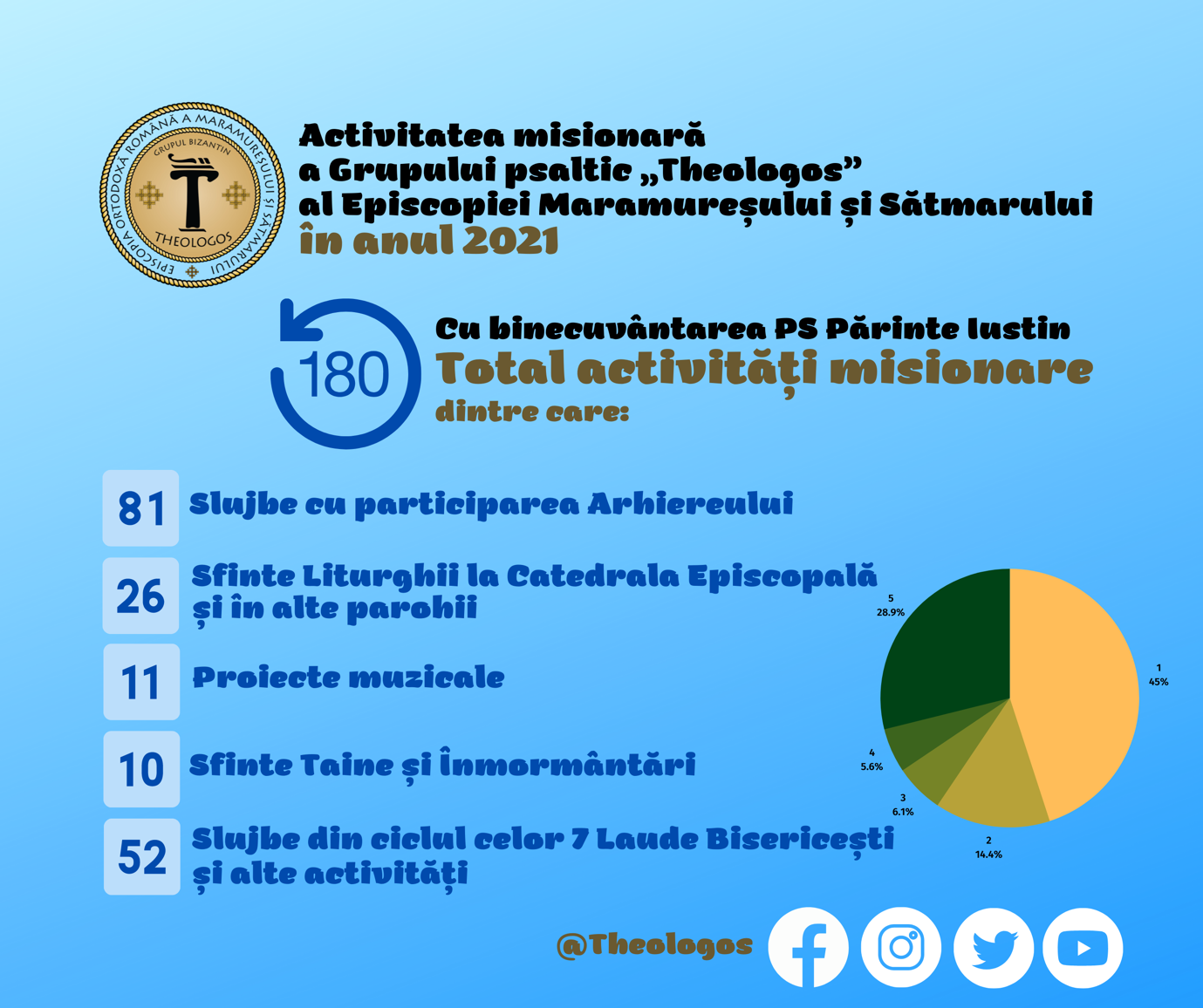 